ПРОЕКТ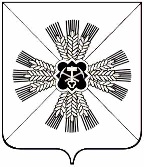 КЕМЕРОВСКАЯ ОБЛАСТЬ ПРОМЫШЛЕННОВСКИЙ МУНИЦИПАЛЬНЫЙ РАЙОНАДМИНИСТРАЦИЯОКУНЕВСКОГО СЕЛЬСКОГО ПОСЕЛЕНИЯПОСТАНОВЛЕНИЕот «»2017г. №с.ОкуневоОб утверждении Положения о комиссии по исчислению стажа муниципальной службы в администрации Окуневского сельского поселенияНа основании Федерального закона от 02.03.2007 № 25-ФЗ «О муниципальной службе в Российской Федерации», Федерального закона от 06.10.2003 № 131-ФЗ «Об общих принципах организации местного самоуправления в Российской Федерации», Закона Кемеровской области «О муниципальной службе в Кемеровской области» от 16.10.1998 N 49-ОЗ, Устава Окуневского сельского поселения, в целях реализации прав муниципальных служащих администрации Окуневского сельского поселения по установлению стажа муниципальной службы, а также своевременного и правильного исчисления стажа работы, необходимого для установления надбавок к должностному окладу за выслугу лет муниципальным служащим:Утвердить Положение о комиссии по исчислению стажа муниципальной службы в администрации Окуневского сельского поселения согласно приложения 1.Утвердить состав комиссии по вопросам исчисления стажа муниципальной службы муниципальных служащих администрации Окуневского сельского поселения согласно приложения 2.Настоящее постановление подлежит обнародованию на информационном стенде администрации Окуневского сельского поселения, размещению в информационно-телекоммуникационной сети «Интернет» Промышленновского муниципального района в разделе «Поселения».Контроль за исполнением настоящего постановления оставляю за собой.5. Постановление вступает в силу со дня подписания.Приложение 1к постановлению администрации Окуневского сельского поселенияот.2017 № «Об утверждении Положения о порядке ведения реестра муниципальных служащих администрации Окуневского сельского поселения»ПОЛОЖЕНИЕо комиссии по исчислению стажа муниципальной службы в администрации Окуневского сельского поселения1. Комиссия по исчислению стажа муниципальной службы для выплаты ежемесячной надбавки за выслугу лет к должностному окладу муниципальным служащим муниципальной службы (далее - Комиссия) создана в целях соблюдения основных прав муниципальных служащих и на своевременное установление и получение ежемесячной надбавки к должностному окладу за выслугу лет.2. Комиссия в своей деятельности руководствуется Конституцией Российской Федерации, Федеральным законом от 02.03.2007. №25-ФЗ «О муниципальной службе в Российской Федерации», указом Президента Российской Федерации от 19.11.2007. № 1532 «Об исчислении стажа государственной гражданской службы Российской Федерации для установления государственным гражданским служащим Российской Федерации ежемесячной надбавки к должностному окладу за выслугу лет на государственной гражданской службе Российской Федерации, определения продолжительности ежегодного дополнительного оплачиваемого отпуска за выслугу лет и размера поощрений за безупречную и эффективную государственную гражданскую службу Российской Федерации», постановлением Правительства Российской Федерации от 26.06.2008. № 472 «О порядке включения (зачета) в стаж государственной гражданской службы Российской Федерации отдельных периодов замещения должностей, предусмотренных Указом Президента Российской Федерации от 19.11.2007. № 1532», иными федеральными законами, актами Президента Российской Федерации и Правительства Российской Федерации, а также настоящим Положением.Основные функции и права3. Основными функциями Комиссии являются:3.1. Рассмотрение вопросов включения в стаж (общую продолжительность) муниципальной службы периодов работы, дающих основание для установления (изменения) надбавок за выслугу лет муниципальным служащим администрации Окуневского сельского поселения (далее- муниципальным служащим), определения продолжительности ежегодного дополнительного оплачиваемого отпуска за выслугу лет.3.2. Рассмотрение вопросов включения в стаж (общую продолжительность) муниципальной службы для установления (изменения) муниципальному служащему администрации Окуневского сельского поселения ежемесячной надбавки к должностному окладу за выслугу лет, определения продолжительности ежегодного дополнительного оплачиваемого отпуска за выслугу лет иных периодов трудовой деятельности муниципального служащего на должностях руководителей и специалистов в организациях, опыт и знание работы в которых необходимы муниципальному служащему для выполнения должностных обязанностей в соответствии с должностной инструкцией муниципального служащего.3.3. Рассмотрение обращений (заявлений, жалоб) заинтересованных лиц в рамках компетенции комиссии.4. Комиссия в процессе осуществления своей работы имеет право:4.1. Приглашать на заседания заявителей, представителей заинтересованных лиц, специалистов, экспертов.4.2. Запрашивать у физических и юридических лиц дополнительные документы или информацию, необходимую для принятия решения.5. Документами, подтверждающими периоды работы (службы), которые могут быть засчитаны Комиссией в стаж, являются:5.1. Трудовая книжка.5.2. Военный билет или справка военного комиссариата.5.3. Справки кадровых служб министерств, ведомств, предприятий, учреждений и организаций.5.4. Справки архивных и других компетентных учреждений.Организация работы6. В состав Комиссии входят: председатель, заместитель председателя, секретарь и члены Комиссии.7. Председатель Комиссии руководит её деятельностью и осуществляет общий контроль за выполнением её решений. В период временного отсутствия председателя (отпуск, командировка, временная нетрудоспособность) его обязанности исполняет заместитель председателя Комиссии.8. Секретарь Комиссии организует работу Комиссии:8.1. Подготавливает необходимые материалы для заседания Комиссии.8.2. Извещает членов Комиссии о предстоящем заседании Комиссии и представляет им материалы для предварительного изучения.8.3. Выполняет иные организационно-технические функции в пределах своей компетенции.9. Основной формой работы Комиссии являются заседания. Заседание Комиссии считается правомочным, если на нем присутствует не менее 2/3 членов комиссии.10. Заседания Комиссии проводятся по мере необходимости по решению председателя Комиссии.11. Материалы для включения в повестку дня заседания Комиссии готовятся непосредственно секретарем Комиссии.12. Комиссия рассматривает обращения (заявления, жалобы) заинтересованных лиц и предоставленные документы не позднее 30 дней со дня их получения секретарем Комиссии.13. Заявление о включении в стаж иных периодов работы (службы) для установления ежемесячной надбавки к должностному окладу за выслугу лет (для муниципальных служащих и определения продолжительности ежегодного дополнительного оплачиваемого отпуска за выслугу лет) подается на имя председателя Комиссии через секретаря.14. К заявлению о включении в стаж иных периодов работы (службы) должны прилагаться:14.1. Копия трудовой книжки и (или) военный билет, при необходимости- справка соответствующей организации или архивная справка.14.2. Копия должностной инструкции по ранее замещаемой должности.15. Такие заявления от впервые поступивших на муниципальную службу муниципальных служащих принимаются к рассмотрению Комиссией только по окончании срока испытания, установленного при назначении на должность.16. О дате заседания Комиссии уведомляется заинтересованное лицо, которое вправе присутствовать на заседании Комиссии.17. Решение Комиссии считается принятым, если за него проголосовало большинство присутствующих на заседании членов комиссии.18. Решение Комиссии оформляется протоколом заседания, который подписывается всеми членами комиссии. В случае если член Комиссии не согласен с принятым Комиссией решением, он вправе изложить в письменной форме особое мнение, которое приобщается к протоколу решения Комиссии.19. На основании оформленного протокола заседания Комиссии секретарь Комиссии имеет право, по письменному запросу заявителя, оформить выписку из решения Комиссии.20. Решения Комиссии служат основанием для подготовки соответствующих проектов распоряжений Администрации города.Приложение 1к Положению о комиссии по вопросам исчисления стажа муниципальной службы муниципальных служащих администрации Окуневского сельского поселенияПРОТОКОЛ №____заседания комиссии по вопросам исчисления стажа муниципальной службы муниципальных служащих администрацииОкуневского сельского поселения"____" _________ 20__ г.						с.ОкуневоПрисутствовали: председатель комиссии _________________________________________________________________инициалы и фамилияЧлены комиссии: ______________________________________________________________________________________________________________________________________________________________________________________________________СЛУШАЛИ: 1. Об установлении стажа муниципальной службы, дающего право на получение ежемесячной надбавки к должностному окладу за выслугу лет на муниципальной службе, ежегодного дополнительного оплачиваемого отпуска за выслугу лет1. Фамилия, имя, отчество __________________________________________________________________2. Должность __________________________________________________________________3. Год рождения __________________________________________________________________4. Место жительства_________________________________________________________Проверив трудовую книжку __________________________________________________________________(фамилия, имя, отчество)и другие документы, представленные в подтверждение стажа работы, дающего право на получение ежемесячной надбавки к должностному окладу за выслугу лет на муниципальной службе, ежегодного дополнительного оплачиваемого отпуска за выслугу лет, комиссия постановила, что указанными документами подтверждается следующий стаж работы:Итого: _________ лет ________ месяцев _________ дней.Стаж работы __________________________________, дающий право на получениефамилия и инициалыежемесячной надбавки к должностному окладу за выслугу лет на муниципальной службе, ежегодного дополнительного оплачиваемого отпуска за выслугу лет ( нужное подчеркнуть), по состоянию на "___" ____ 20__ г. устанавливается __________ лет __________ месяцев __________ дней.(прописью) (прописью) (прописью)Председатель комиссии _________________ ______________________(подпись) (инициалы и фамилия)Члены комиссии: _________________ ______________________(подпись) (инициалы и фамилия)_________________ ______________________( подпись) (инициалы и фамилия)Приложение 2к Положению о комиссии по вопросам исчисления стажа муниципальной службы муниципальных служащих администрации Окуневского сельского поселенияВ комиссию по вопросам исчисления стажа муниципальной службы муниципальных служащих администрации Окуневского сельского поселения ___________________________(Ф.И.О.) ________________________________(должность, )ЗаявлениеПрошу включить в стаж муниципальной службы иные периоды моей работы, опыт и знания по которой необходимы мне для исполнения должностных обязанностей по замещаемой мною должности муниципальной службы.Период работы с "__" __________ ____ г. по "__" ___________ ____ г._________________________________________________________________ (должность, наименование организации)В указанный период работы занимался вопросами_________________________________________________________________________________________________________________________________________________________________________________________________________________________________________________________________________________________________________________________________(перечислить характер деятельности, род занятий, выполнявшихся в указанной должности)Опыт и знания, приобретенные в вышеуказанный период работы (службы), способствовали повышению качества и эффективности работы для выполнения обязанностей ______________________________________________________________________________________________________________________________________________________________________________________________________(перечислить обязанности в соответствии с должностной инструкцией)по замещаемой должности __________________________________________________________________(наименование должности)___________________________(Ф.И.О., подпись и дата)Приложение 3к Положению о комиссии по вопросам исчисления стажа муниципальной службы муниципальных служащих администрации Окуневского сельского поселенияЛИСТрасчета выслуги летФ.И.О., год рождения ___________________________________________________Должность ____________________________________________________________В стаж работы, дающий право на получение ежемесячной надбавки к должностному окладу за выслугу лет на муниципальной службе, ежегодного дополнительного оплачиваемого отпуска за выслугу лет засчитываются (в календарном исчислении) следующие периоды:Итого выслуга лет (стаж работы) на "__" _________ 20__ г.составляет ___ лет ____ месяцев ___ дней.Расчет составил __________________________________________________________________(должность, подпись работника кадровой службы)"__" ___________ 20__ г.С расчетом выслуги лет (стажа работы) ознакомлен________________________ "__" ___________ 20__ г. (подпись работника)Приложение 2к постановлению администрации Окуневского сельского поселенияот.2017 № «Об утверждении Положения о порядке ведения реестра муниципальных служащих администрации Окуневского сельского поселения»Составкомиссии по вопросам исчисления стажа муниципальной службы муниципальных служащих администрацииОкуневского сельского поселения ** Персональный состав комиссии определяется по лицам, замещающим соответствующие должности (исполняющим обязанности по соответствующей должности) на день заседания комиссии.ГлаваОкуневского сельского поселения В.В. Ежов Наименование организаций, 
периоды работы, в которых дают правоДолжностьС какого
времениПо какое
 времяСтаж работы 
(лет, месяцев,
 дней) 1  2  3  4  5 N 
п/пМесто службы, 
работы,должностьНомер, дата приказа
о назначении, 
увольненииПодтверждающий
 документПериоды Выслуга 
лет (стаж
работы): 
лет, 
месяцев,
 днейОснование 
зачета 
(нормативный акт) №СоставНаименование должности1ПредседателькомиссииРуководитель организационно распорядительного органа2ЗаместительпредседателякомиссииГлавный специалист (финансовый блок)3СекретарькомиссииГлавный специалист (ответственный за кадровую работу)4ЧленыкомиссииВедущий специалист (финансовый блок)